ЧЕРНОПЕНСКИЙ  ВЕСТНИК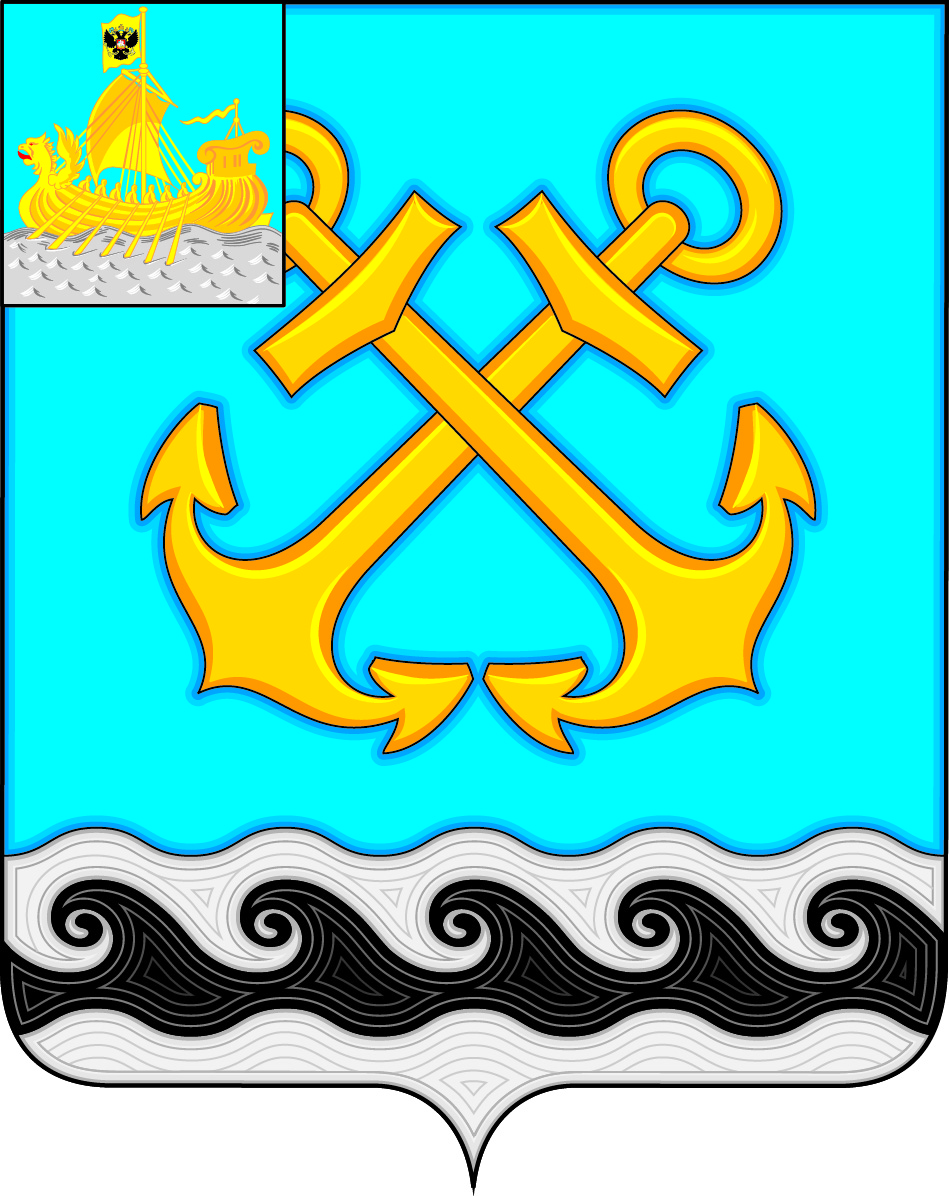 Информационный бюллетень Учредитель: Совет депутатов Чернопенского сельского поселения Костромского муниципального районаКостромской областиИнформационный бюллетеньвыходит с 30 ноября 2006 года               № 12               25 июня  2023 года Сегодня в номере:1. О рассмотрении  и опубликовании проекта муниципального правового акта «О внесении изменений в Устав муниципального образования Чернопенское  сельское поселение Костромского муниципального района Костромской области» и назначении публичных слушаний (Решение  Совета депутатов Чернопенского сельского поселения от 22.06.2023   № 30)….стр. 2КОСТРОМСКАЯ ОБЛАСТЬКОСТРОМСКОЙ МУНИЦИПАЛЬНЫЙ РАЙОНСОВЕТ ДЕПУТАТОВЧЕРНОПЕНСКОГО СЕЛЬСКОГО ПОСЕЛЕНИЯчетвертого созываР Е Ш Е Н И Е22 июня 2023 года  № 30				        п. СухоноговоВ целях приведения Устава муниципального образования Чернопенское сельское поселение Костромского муниципального района Костромской области, принятого решением Советом депутатов Чернопенского сельского поселения Костромского муниципального района Костромской области от «12» октября  2018 года № 48, в соответствии с федеральным законодательством, в соответствии со статьей 44 Федерального закона от 06.10.2003 № 131-ФЗ «Об общих принципах организации местного самоуправления в Российской Федерации», Совет депутатов Чернопенского сельского поселения Костромского муниципального района Костромской области четвертого созываРЕШИЛ:1. Принять проект решения «О принятии муниципального правового акта о внесении изменений в Устав муниципального образования Чернопенское сельское поселение Костромского муниципального района Костромской области»  (приложение).2. Опубликовать проект муниципального правового акта «О внесении изменений в Устав муниципального образования Чернопенское  сельское поселение Костромского муниципального района Костромской области» в информационном бюллетене «Чернопенский вестник» 25 июня 2023 года для ознакомления.      3. Провести публичные слушания по проекту решения «О принятии муниципального правового акта о внесении изменений в Устав муниципального образования Чернопенское сельское поселение Костромского муниципального района Костромской области» для жителей сельского поселения   20 июля  2023 года в 15.00 часов в здании администрации, расположенного  по адресу: п. Сухоногово, пл. Советская, д.3.4. Утвердить следующую программу публичных слушаний:     1)  Рассмотрение  проекта  решения «О принятии муниципального правового акта о внесении изменений в Устав муниципального образования Чернопенское сельское поселение Костромского муниципального района Костромской области»;          2)  Обсуждение проекта резолюции публичных слушаний;         3)  Принятие резолюции публичных слушаний.          5.  Образовать оргкомитет публичных слушаний в составе:     Председатель:  Елена  Николаевна  Зубова — глава   Чернопенского сельского поселения.        Секретарь:  Данченкова Виктория Александровна — депутат  Совета депутатов Чернопенского сельского поселения, председатель постоянно действующей комиссии по законодательству;Члены оргкомитета: Скрябина Татьяна Александровна — депутат  Совета депутатов Чернопенского сельского поселения, член  постоянно действующей комиссии по законодательству; Муравьев Сергей Юрьевич - депутат  Совета депутатов Чернопенского сельского поселения, член  постоянно действующей комиссии по законодательству.6. Предложения по проекту направлять по адресу: Костромская область, Костромской район, поселок Сухоногово, пл. Советская, д. 3,  до   19 июля   2023 года.7.  Настоящее решение вступает в силу со дня  подписания, подлежит опубликованию в информационном бюллетене «Чернопенский вестник».Приложение к решению Совета депутатов Чернопенского сельского поселения от 22.06.2023  № 30 КОСТРОМСКАЯ ОБЛАСТЬКОСТРОМСКОЙ МУНИЦИПАЛЬНЫЙ РАЙОНСОВЕТ ДЕПУТАТОВЧЕРНОПЕНСКОГО СЕЛЬСКОГО ПОСЕЛЕНИЯчетвертого созываР Е Ш Е Н И Е «  »            2023 года  №  				        п. СухоноговоВ целях приведения Устава муниципального образования Чернопенское сельское поселение Костромского муниципального района Костромской области, принятого решением Советом депутатов Чернопенского сельского поселения Костромского муниципального района Костромской области от 12 октября  2018 года № 48, в соответствии с федеральным и региональным законодательством, в соответствии со статьей 44 Федерального закона от 06.10.2003 № 131-ФЗ «Об общих принципах организации местного самоуправления в Российской Федерации», Совет депутатов Чернопенского сельского поселения Костромского муниципального района Костромской области четвертого созываРЕШИЛ:1. Принять муниципальный правовой акт о внесении изменений в Устав муниципального образования Чернопенское сельское поселение Костромского муниципального района Костромской области (далее – муниципальный правовой акт).2. Направить главе Чернопенского сельского поселения Костромского муниципального района Костромской области для подписания и представления в Управление Министерства юстиции Российской Федерации по Костромской области муниципального правового акта на государственную регистрацию в порядке, установленном Федеральным законом от 21.07.2005 № 97-ФЗ «О государственной регистрации уставов муниципальных образований».3. Рекомендовать главе Чернопенского сельского поселения Костромского муниципального района Костромской области опубликовать (обнародовать) зарегистрированный муниципальный правовой акт, в течение семи дней со дня поступления муниципального правового акта из Управления Министерства юстиции Российской Федерации по Костромской области.4. Настоящее решение вступает в силу со дня его подписания.ПРОЕКТМУНИЦИПАЛЬНЫЙ ПРАВОВОЙ АКТ О ВНЕСЕНИИ ИЗМЕНЕНИЙ В УСТАВ МУНИЦИПАЛЬНОГО ОБРАЗОВАНИЯ ЧЕРНОПЕНСКОЕ СЕЛЬСКОЕ ПОСЕЛЕНИЕ КОСТРОМСКОГО МУНИЦИПАЛЬНОГО РАЙОНА КОСТРОМСКОЙ ОБЛАСТИСтатья 1Внести в Устав муниципального образования Чернопенское  сельское поселение Костромского муниципального района Костромской области, принятый решением Совета депутатов Чернопенского сельского поселения Костромского муниципального района Костромской области от 12 октября  2018 года № 48  (в редакции муниципального правового акта от 01.04.2019 г. № 13, от 26.03.2020 г. № 16, от 26.03.2020 г. № 16, от 31.12.2020 г. № 44, от 23.12.2021 г. № 16, от 03.10.2022 № 34), следующие изменения:1. В статье 25:а) часть 2 изложить в следующей редакции:«2. Староста сельского населенного пункта назначается Советом депутатов Чернопенского сельского поселения Костромского муниципального района Костромской области, по представлению схода граждан сельского населенного пункта. Староста сельского населенного пункта назначается из числа граждан Российской Федерации, проживающих на территории данного сельского населенного пункта и обладающих активным избирательным правом, либо граждан Российской Федерации, достигших на день представления сходом граждан 18 лет и имеющих в собственности жилое помещение, расположенное на территории данного сельского населенного пункта.»;б) часть 3 после слов «муниципальную должность» дополнить словами «, за исключением муниципальной должности депутата представительного органа муниципального образования, осуществляющего свои полномочия на непостоянной основе,»;в) пункт 1 части 4 после слов «муниципальную должность» дополнить словами «, за исключением муниципальной должности депутата представительного органа муниципального образования, осуществляющего свои полномочия на непостоянной основе,»;2. Дополнить статью 34 частью 3.1 следующего содержания:«3.1. Полномочия депутата Совета депутатов Чернопенского сельского поселения Костромского муниципального района Костромской области прекращаются досрочно решением Совета депутатов Чернопенского сельского поселения Костромского муниципального района Костромской области в случае отсутствия депутата без уважительных причин на всех заседаниях представительного органа муниципального образования в течение шести месяцев подряд.».Статья 2 Настоящий муниципальный правовой акт вступает в силу после его официального опубликования.Действие положения части 2 статьи 1 настоящего муниципального правового акта не распространяется на правоотношения, возникшие до 1 марта 2023 года.Исчисление срока, предусмотренного частью 2 статьи 1 настоящего муниципального правового акта, начинается не ранее 1 марта 2023 года.Информационный бюллетень учрежден Советом депутатов Чернопенского сельского поселения.Выходит по мере необходимости, но не реже 1 раза в месяц, .Адрес издательства: п.Сухоногово, пл.Советская, 3	Контактный телефон: 664-625О рассмотрении  и опубликовании проектамуниципального правового акта «О внесении изменений в Устав муниципального образования Чернопенское  сельское поселение Костромского муниципального района Костромской области» и назначении публичных слушанийГлава Чернопенского сельского поселения Костромского муниципального района Костромской областиЕ.Н. ЗубоваО принятии муниципального правового акта о внесении изменений в Устав муниципального образования Чернопенское сельское поселение Костромского муниципального района Костромской областиГлава Чернопенского сельского поселения Костромского муниципального района Костромской областиЕ.Н. ЗубоваПринят решением Совета депутатов Чернопенского сельского поселения Костромского муниципального района Костромской области четвертого созыва от        _______2023 года  №Глава Чернопенского сельского поселения Костромского муниципального района Костромской областиЕ.Н. Зубова